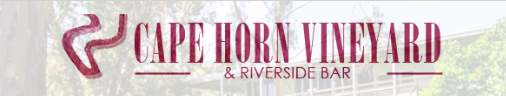 WINE MENUWHITES:Sparkling Picnic Brut									$40Sauvignon Blanc 2018								$30Unwooded Chardonnay	2019						$30Chardonnay 2018									$30Marsanne’ 2018									$30Rose’ 2019											$30Late Picked Marsanne’ 2019 (sweet)					$30REDS:Sparkling Durif Shiraz								$40Primitivo 2018										$30Cabernet Sauvignon 2017							$30Shiraz 2018										$30Durif 2016											$30Old Tawny Port										$30ALL WINE AVAILABLE BY THE GLASS $8 each